SAT  KEMIJE-SAPUNI 10. 05. .   8. razred PŠ KruševoPripremila: Ružica Milošević, učiteljica kemijeOdržavanje osobne higijene dio je naše svakodnevice. Današnja industrija proizvodi mnoga sredstva za pranje i čišćenje, a sva se mogu svrstati u dvije grupe: sapuni i detergenti. Sapuni su Na i K soli masnih kiselina, a za dobivanje detergnata se koriste sirovine dobivene iz nafte.Dobivanje sapuna po receptu starih RimljanaSvojstva sapunaSapuni dobro pjene i peru u mekoj vodi, dok u tvrdoj i kiseloj vodi ne pjene. Pribor i kemikalije: masnoće, 20% otopina natrijevog hidroksida, zasićena otopina kuhinjske soli, etanol, laboratorijske čaše, menzura, plamenik, štapić za miješanje.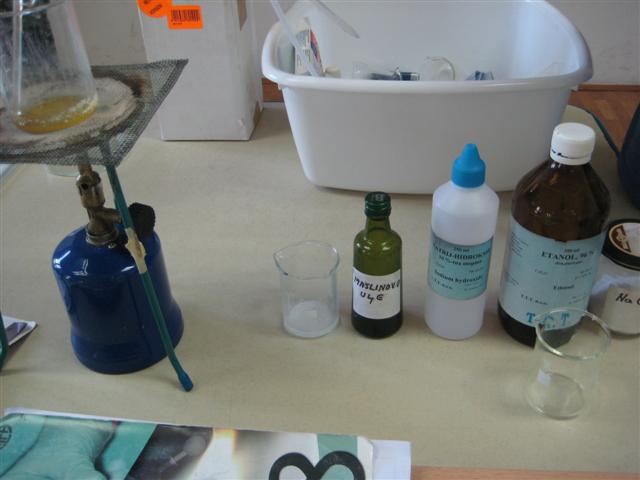 Masnoća se kuha s natrijevom lužinom i malo etanola iz stalno miješanje dok se ne počne  zgušnjavati.Masnoća se kuha s natrijevom lužinom i malo etanola iz stalno miješanje dok se ne počne  zgušnjavati.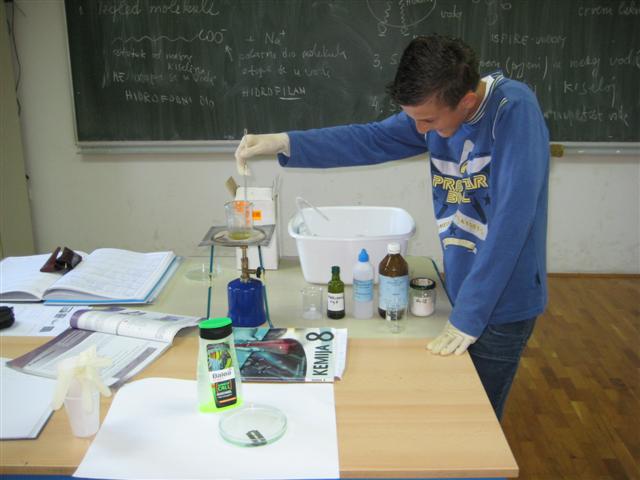 Vruća smjesa se izlije u zasićenu otopinu kuhinjske soli i zagrijava se dok se na površini ne izluči gusta masa. Filtriranjem se može odvojiti i uliti u kalup da se stajanjem stvrdne.Vruća smjesa se izlije u zasićenu otopinu kuhinjske soli i zagrijava se dok se na površini ne izluči gusta masa. Filtriranjem se može odvojiti i uliti u kalup da se stajanjem stvrdne.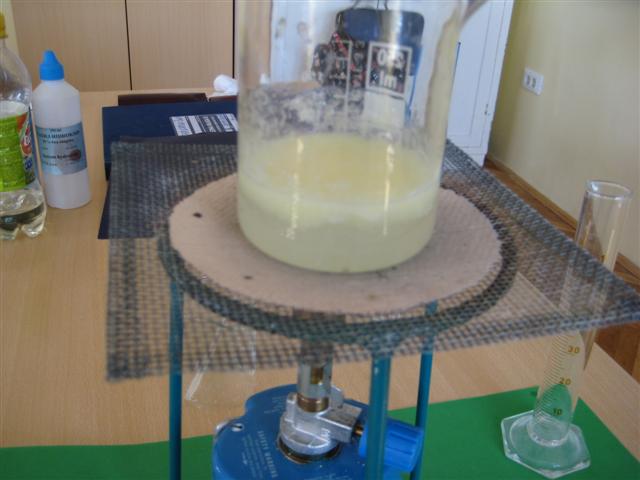 Sapuni su soli slabih kiselina, a jake lužine i vodena otopina sapuna  je lužnata. To smo dokazali lakmus papirom, univerzalnim indikatorskim papirom i fenolftaleinom.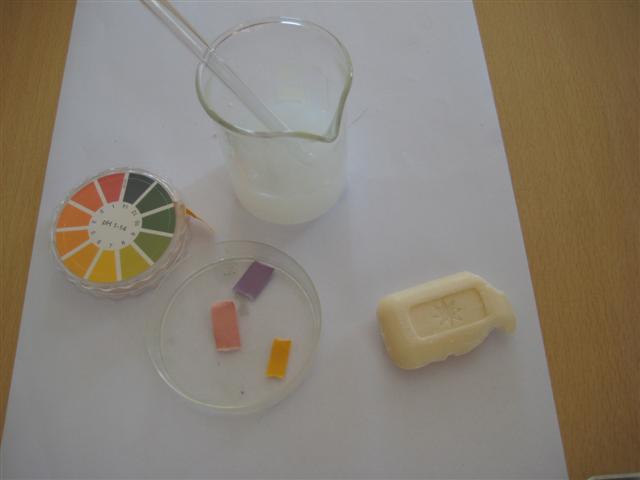 Crveni lakmusov papir je poplavio, plavi se nije promijenio, univerzalni je pozelenio, a fenolftalein je dobio karakterističnu boju ciklame.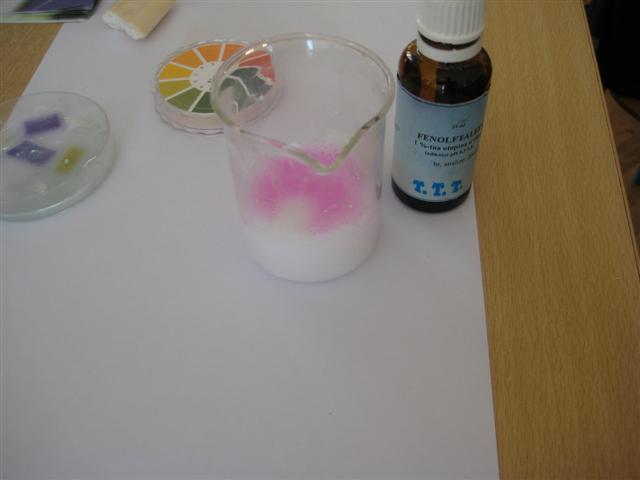 Otopina detergenta za pranje robe je promijenila boju indikatora.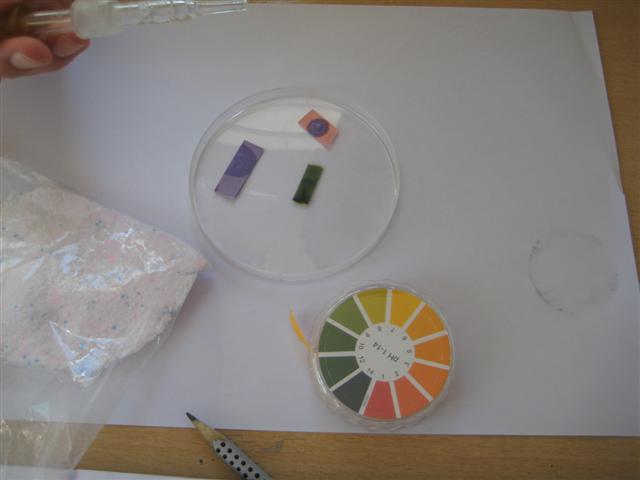 Otopine šampona za kupanje, otopina šampona za kosu i otopina detergnta za suđe ne mijenjaju boju indikatora.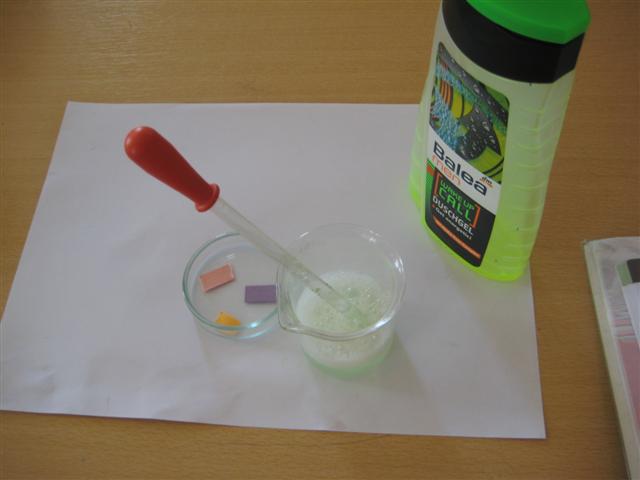 Otopine šampona za kupanje, otopina šampona za kosu i otopina detergnta za suđe ne mijenjaju boju indikatora.Otopina šampona za kupanjeOtopine šampona za kupanje, otopina šampona za kosu i otopina detergnta za suđe ne mijenjaju boju indikatora.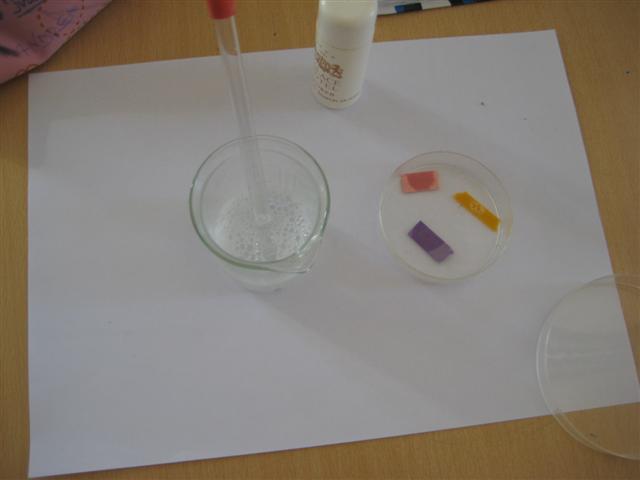 Otopine šampona za kupanje, otopina šampona za kosu i otopina detergnta za suđe ne mijenjaju boju indikatora.Otopina šampona za kosuOtopine šampona za kupanje, otopina šampona za kosu i otopina detergnta za suđe ne mijenjaju boju indikatora.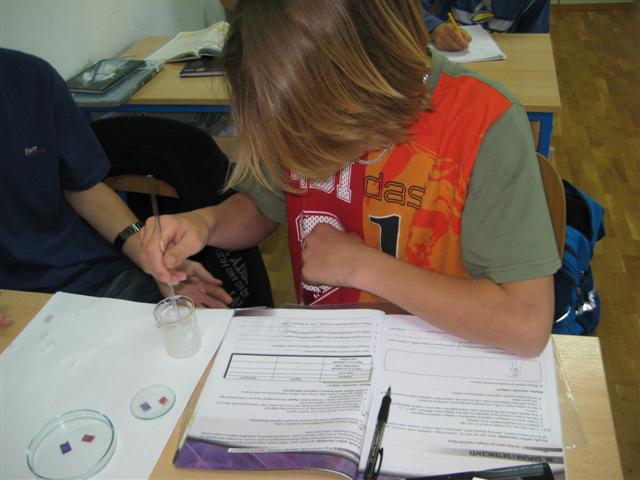 Otopine šampona za kupanje, otopina šampona za kosu i otopina detergnta za suđe ne mijenjaju boju indikatora.Otopina detergenta za suđe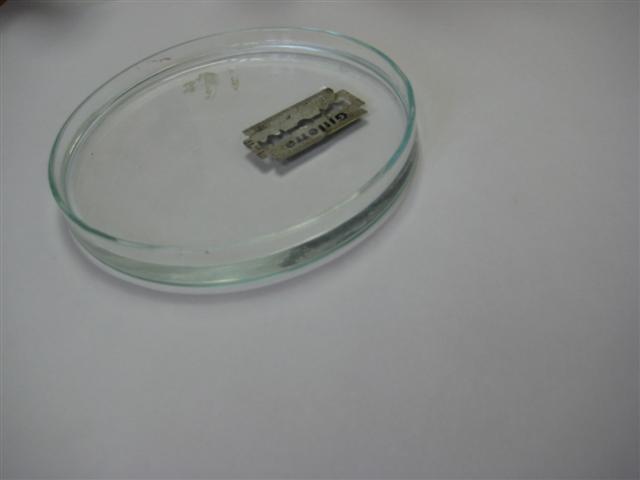 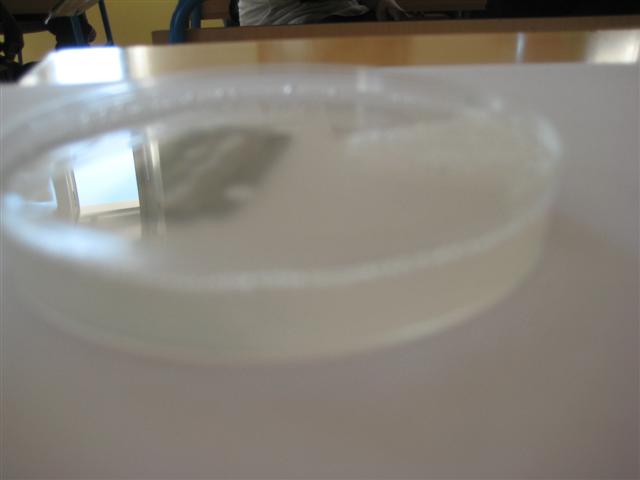 Britvica na vodi pliva. Voda ima veliku napetost površine.Britvica je potonula u otopini sapuna ili detergenta. Sapuni i detergenti smanjuju površinsku napetost vode.